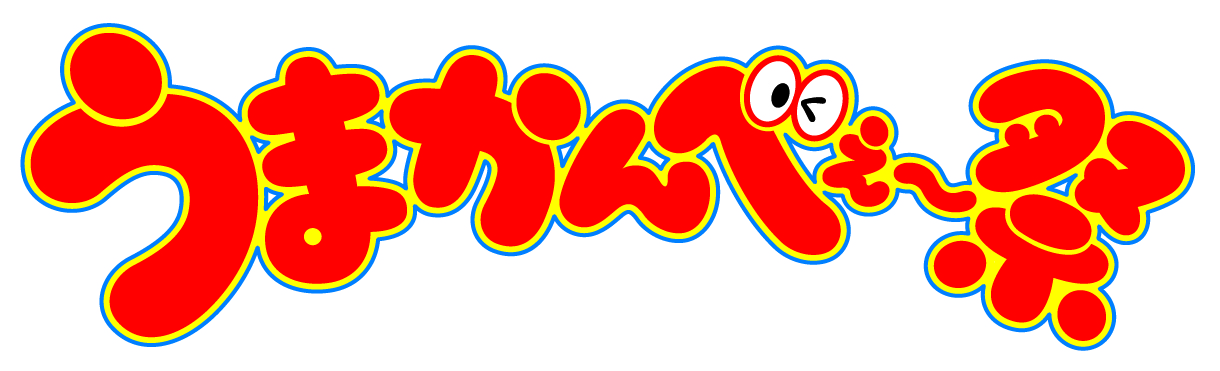 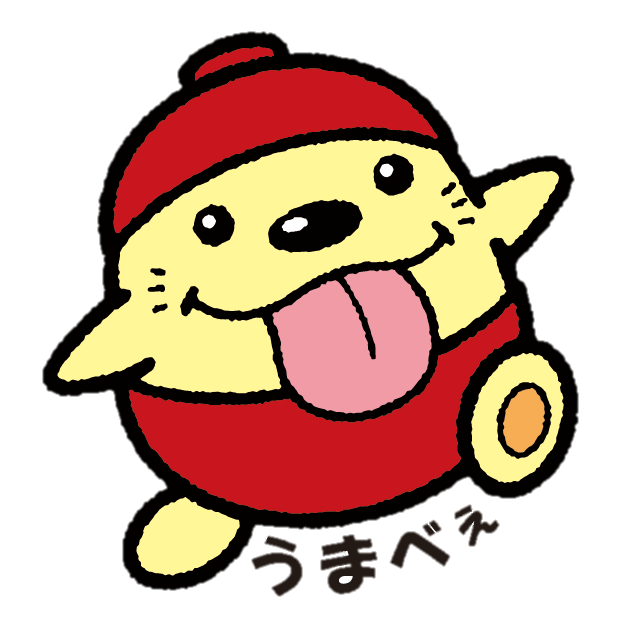 平成２８年４月２３日(土)２４日(日) １０：００～１５：００　都立東大和南公園平和広場東大和市の魅力を市内外に発信するため “うまかんべぇ～祭”を一緒に盛り上げましょう！２日間で４万人以上が来場する活気あるお祭りで来場者をおもてなししましょう。活動時間：午前９時～午後４時（お昼を含む複数回の休憩があります）　　　　　どちらか1日でも可募集期間：平成２８年４月１２日(火)まで募集対象：高校生以上の方（未成年の方は保護者の同意をえた上で、お申し込みください。）申込方法：申込書を下記市担当に提出（直接またはFAX）活動内容：会場案内(ﾌﾟﾛｸﾞﾗﾑ配布)、駐輪場整理、会場整備（ごみの分別など）　　　　　ウォーキングコース案内（２３日のみ）、投票所の管理、アンケートの実施　　　　　その他来場者へのおもてなし など※活動内容は主催者側で振り分けます。※昼食をご用意いたします。ボランティア説明会お申込みいただいた方を対象に説明会を行います。下記日程のどちらか参加してください。※参加ができない場合は事前にご連絡ください。日時：平成２８年４月１９日（火）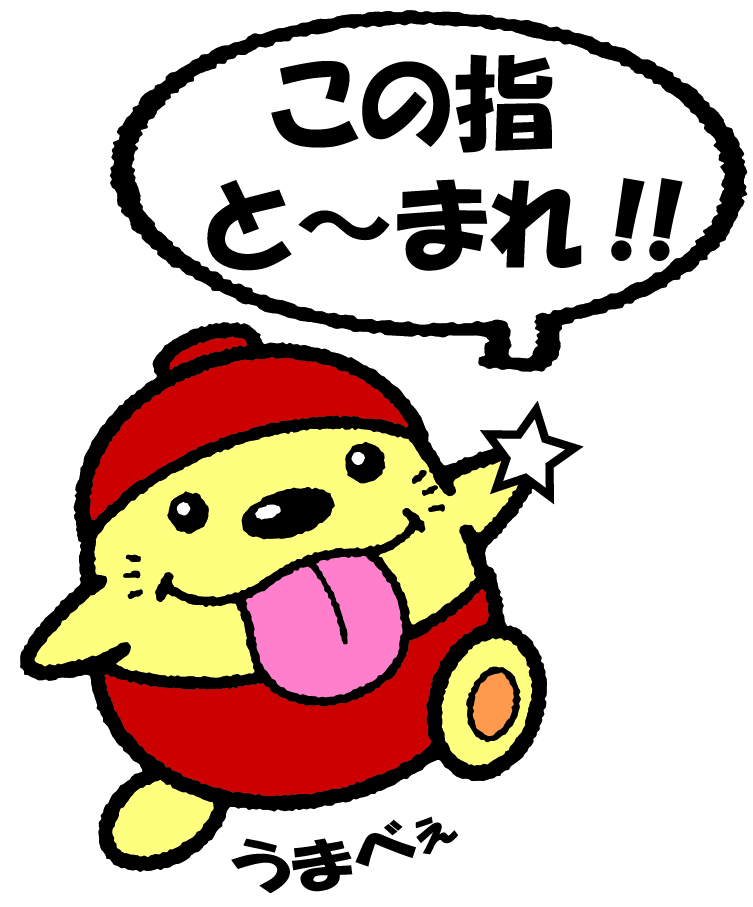 第１回15：00～16:00/第２回18：00～19:00場所：東大和市役所会議棟２階第６，７，８会議室※日程が変更となる場合は事前にお知らせ致します。　主　催：うまかんべぇ～祭実行委員会市担当：東大和市産業振興課商工観光係（市役所本庁舎１階３番窓口）〒207-8585　東京都東大和市中央３丁目９３０番地　ＴＥＬ：042-563-2111（内線1074）/ＦＡＸ：042-563-5927メール：sangyoushinko@city.higashiyamato.lg.jp